«TableStart:Personne» Nouveau PP       Mise à jour du PP pour la nouvelle année scolaire	 Mise à jour du PP en cours d’année scolaire 	Dès que les informations nécessaires à la définition du parcours scolaire projeté pour l’élève ont été récoltées, mais au plus tard 3 mois après son arrivée à l’école, un PP doit être mis en place. Il est mis à jour au début de chaque année scolaire, et peut être réévalué en cours d’année scolaire au besoin. Si en cours ou en fin d’année scolaire l’adaptation des objectifs ne devient plus nécessaire, le PP doit être arrêté.1. Données administratives2. Adaptation des objectifs En référence au Plan d’études romand et à la grille horaire, adaptation des objectifs dans les disciplines suivantes (si la case cochée correspond à l’âge légal de scolarité  programme standard) :L’évaluation s’effectue en référence aux objectifs fixés pour l’élève. Les résultats sont relatifs aux objectifs fixés pour l’élève. L’enseignante ou l’enseignant les inscrit dans son registre informatisé (application NEO) et dans l’agenda de l’élève.Précisions éventuelles concernant les adaptations des objectifs :3. Perspectives de promotion, conséquences éventuelles ou précautions à prendre pour les préserver4. Accords et signaturesCopies à : ParentsEnseignante ou enseignant titulaire de la maîtrise de classe Enseignante ou enseignant de CIFSur demande : autres membres de l’éventuel réseau«TableEnd:Personne»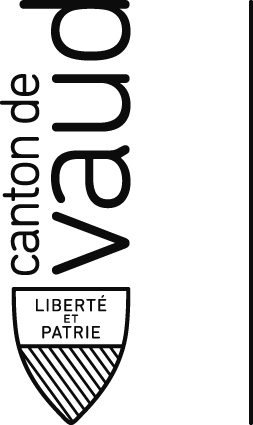 «PublieEtabOfficiel»«PublieEtabAdresseFormatee»Tél.: «PublieEtabTel»Formulaire pour la mise en place d’unprogramme personnalisé (PP) 
pour élève allophone
3P – 4PNom et prénom de l’enfant «PersonneNom»  «PersonnePrenom»«PersonneNom»  «PersonnePrenom»«PersonneNom»  «PersonnePrenom»«PersonneNom»  «PersonnePrenom»«PersonneNom»  «PersonnePrenom»«PersonneNom»  «PersonnePrenom»Date de naissance «PersonneDateNaissance»«PersonneDateNaissance»Âge légal de scolaritéÂge légal de scolarité      P       P Classe«ClasseNom»«ClasseNom»«ClasseNom»«ClasseNom»«ClasseNom»«ClasseNom»Nom et prénom parent 11 «TableStart:Contact»«TableEnd:Contact»  «TableStart:Contact»«TableEnd:Contact»  «TableStart:Contact»«TableEnd:Contact»  Autorité parentaleAutorité parentale«TableStart:Contact»FORMULE.ALT-F9 «TableEnd:Contact»Nom et prénom parent 2 «TableStart:Contact»«TableEnd:Contact»  «TableStart:Contact»«TableEnd:Contact»  «TableStart:Contact»«TableEnd:Contact»  Autorité parentaleAutorité parentale«TableStart:Contact»FORMULE.ALT-F9 «TableEnd:Contact»Titulaire de la maîtrise de classeTitulaire de la maîtrise de classe«MaitresClasseComplet»  «MaitresClasseComplet»  «MaitresClasseComplet»  «MaitresClasseComplet»  «MaitresClasseComplet»  Enseignantes ou enseignants de CIF2Enseignantes ou enseignants de CIF2Nombre de périodes de CIFNombre de périodes de CIFFrançaisNiveau Débutant Débutant Intermédiaire Intermédiaire Avancé AvancéMathématiquesProgramme suivi1P      2P           2P      3P      3P      4P CE3ArtsProgramme suiviLes activités dans ces disciplines sont adaptées au niveau de français de l’élève, notamment pour ce qui concerne la formulation des consignes, l’adéquation des supports utilisés, voire le type de tâche.Les activités dans ces disciplines sont adaptées au niveau de français de l’élève, notamment pour ce qui concerne la formulation des consignes, l’adéquation des supports utilisés, voire le type de tâche.Les activités dans ces disciplines sont adaptées au niveau de français de l’élève, notamment pour ce qui concerne la formulation des consignes, l’adéquation des supports utilisés, voire le type de tâche.Les activités dans ces disciplines sont adaptées au niveau de français de l’élève, notamment pour ce qui concerne la formulation des consignes, l’adéquation des supports utilisés, voire le type de tâche.Les activités dans ces disciplines sont adaptées au niveau de français de l’élève, notamment pour ce qui concerne la formulation des consignes, l’adéquation des supports utilisés, voire le type de tâche.Les activités dans ces disciplines sont adaptées au niveau de français de l’élève, notamment pour ce qui concerne la formulation des consignes, l’adéquation des supports utilisés, voire le type de tâche.Remarques éventuelles du/des parent(s) ou de l’élève :      Remarques éventuelles des professionnelles et professionnels :      SignaturesLieu et dateLe dispositif d’accueil, les mesures ainsi que les perspectives ont été clairement décrits :  Oui  NonAccord des parents pour la mise en place du programme personnalisé :  Oui  NonLa directrice ou le directeur :